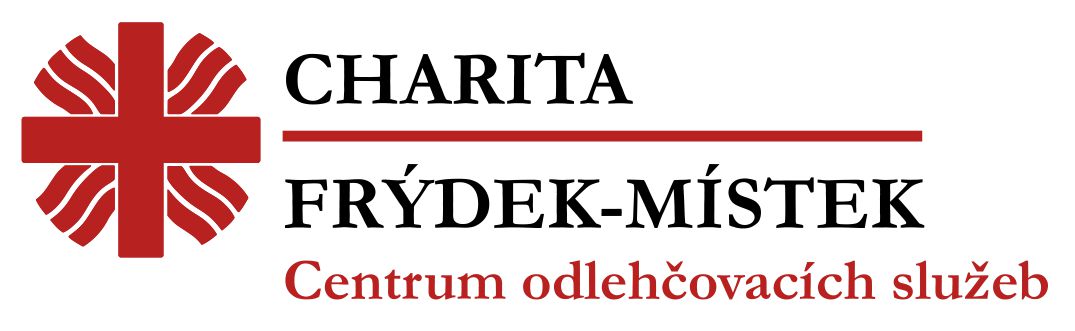 DOBRÁ RADA NAD ZLATOStaráte se doma o své blízké? 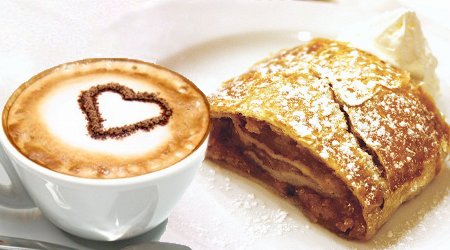 Chtěli byste si o tom popovídat s dalšími pečujícími? Chybí Vám o péči užitečné informace?Pro Vás všechny, kteří pečujete o své rodiče či prarodiče, pořádáme pravidelná úterní setkávání v Centru odlehčovacích služeb. U kávy nebo čaje můžete besedovat nad těžkostmi i radostmi pečování. Nabídneme Vám užitečné rady a triky při péči o seniory v domácím prostředí. Nebuďte na to sami!Dýchánek začíná vždy v 15.30 hod. každé poslední úterý v měsíci.Kde: Charita Frýdek-Místek, Centrum odlehčovacích služeb, Mariánské nám. 1287, 1288 (bílá budova naproti Basiliky minor Navštívení Panny Marie, 3. patro)